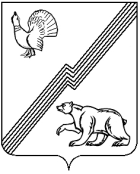 АДМИНИСТРАЦИЯ ГОРОДА ЮГОРСКАХанты-Мансийского автономного округа - ЮгрыПОСТАНОВЛЕНИЕО внесении изменений в постановление администрации города Югорска от 07.04.2014№ 1352 «О создании и утверждении составаКомиссии по оценке последствий принятия решенияо реконструкции, модернизации, об измененииназначения или о ликвидации объекта социальнойинфраструктуры для детей, являющегосямуниципальной собственностью города Югорскаоценки последствий заключения муниципальнойорганизацией, образующей социальнуюинфраструктуру для детей, договора аренды, договорабезвозмездного пользования, закрепленныхза ней объектов собственности, а такжео реорганизации или ликвидации муниципальныхорганизаций города Югорска, образующихсоциальную инфраструктуру для детей»В соответствии с Федеральным законом от 24.07.1998 № 124-ФЗ                    «Об основных гарантиях прав ребенка в Российской Федерации», решением Думы города Югорска от 25.10.2022 № 108 «О структуре администрации города Югорска»: 1. Внести в постановление администрации города Югорска                             от 07.04.2014 № 1352 «О создании и утверждении состава комиссии по оценке последствий принятия решения о реконструкции, модернизации,                 об изменении назначения или о ликвидации объекта социальной инфраструктуры для детей, являющегося муниципальной собственностью города Югорска оценки последствий заключения муниципальной организацией, образующей социальную инфраструктуру  для детей, договора аренды, договора безвозмездного пользования, закрепленных за ней объектов собственности, а также о реорганизации или ликвидации муниципальных организаций города Югорска, образующих социальную инфраструктуру              для детей» (с изменениями от 24.12.2014 № 7256, от 30.06.2017 № 1596,                      от 05.10.2018 № 2729) следующие изменения:1.1. В преамбуле слова «принятия решений», «договора аренды закрепленных за ней объектов собственности» заменить словами «принятия решения», «договора аренды, договора безвозмездного пользования, закрепленных за ней объектов собственности» соответственно.1.2. В пункте 6 слова «Т.И. Долгодворову» заменить словами              «Носкову Л.И.».1.3. Приложение изложить в новой редакции (приложение).2. Опубликовать постановление в официальном печатном издании города Югорска и разместить на официальном сайте органов местного самоуправления города Югорска.3. Настоящее постановление вступает в силу после его официального опубликования.Приложениек постановлению администрации города Югорскаот 14 августа 2023 года № 1099-пПриложениек постановлениюадминистрации города Югорскаот 07 апреля 2014 года № 1352Состав комиссии по оценке последствий принятия решения                                 о реконструкции, модернизации, об изменении назначения или                            о ликвидации объекта социальной инфраструктуры для детей, являющегося муниципальной собственностью города Югорска, оценки последствий заключения муниципальной организацией, образующей социальную инфраструктуру для детей, договора аренды закрепленных за ней объектов собственности, а также о реорганизации или ликвидации муниципальных организаций города Югорска, образующих социальную инфраструктуру для детейЗаместитель главы города Югорска, председатель комиссииНачальник Управления образования администрации города Югорска, заместитель председателя комиссии Специалист-эксперт юридического управления администрации города Югорска, секретарь комиссииЧлены комиссии: Председатель Думы города Югорска (по согласованию)Начальник юридического управления администрации города ЮгорскаНачальник управления культуры администрации города ЮгорскаНачальник Управления социальной защиты населения, опеки и попечительства по г. Югорску и Советскому району (по согласованию)Начальник отдела по организации деятельности комиссии по делам несовершеннолетних и защите их прав при администрации города ЮгорскаНачальник управления социальной политики администрации города ЮгорскаЗаместитель директора департамента муниципальной собственности и градостроительства администрации города ЮгорскаПредседатель Муниципального совета по образованию в городе Югорске (по согласованию)Председатель городского родительского комитета города Югорска                  (по согласованию)от 14 августа 2023 года№ 1099-пГлава города ЮгорскаА.Ю. Харлов